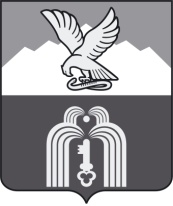 ИЗБИРАТЕЛЬНАЯ КОМИССИЯМуниципального образованияГОРОДА-КУРОРТА ПЯТИГОРСКАП О С Т А Н О В Л Е Н И Е9 августа 2016г.                                                                                              № 35/155г. ПятигорскО назначении членов избирательной комиссии муниципального образования города-курорта Пятигорска с правом решающего голоса ответственных за осуществление контроля за проведением предвыборной агитации при проведении выборов депутатов Думы города Пятигорска пятого созыва Руководствуясь статьей 54 Федерального закона «Об основных гарантиях избирательных прав и права на участие в референдуме граждан Российской Федерации», в целях контроля за проведением предвыборной агитации на соответствие требованиям законодательства, а также принятия соответствующих мер реагирования при установлении нарушений требований законодательства при проведении предвыборной агитацииИзбирательная комиссия муниципального образования города-курорта ПятигорскаПОСТАНОВЛЯЕТ:Назначить ответственными за осуществление контроля за проведением предвыборной агитации при проведении выборов депутатов Думы города Пятигорска пятого созыва следующих членов избирательной комиссии муниципального образования города-курорта Пятигорска с правом решающего голоса:Фоменко Сергея Петровича – заместителя председателя избирательной комиссии муниципального образования города-курорта Пятигорска;Ивакина Аркадия Александровича – избирательной комиссии муниципального образования города-курорта Пятигорска; Колтыпина Льва Игоревича – члена избирательной комиссии муниципального образования города-курорта Пятигорска;Маркаряна Дмитрия Манвеловича – члена избирательной комиссии муниципального образования города-курорта Пятигорска.Председатель                    						          	 А.В. ПышкоСекретарь 										     Е.Г. Мягких